### SOMENTE PARA QUEM CONFIRMOU O NOME DA PREFEITURA (CÓD. 1 NA CONFIRMAÇÃO DA PREFEITURA) ###ENTREVISTADOR(A), LEIA: Gostaríamos de lhe avisar que, por motivos de segurança e supervisão, é possível que esta entrevista seja gravada.### PARA TODOS ###P01) A pesquisa é sobre tecnologia da informação, e trata de temas como Internet, computadores, redes e websites. O(A) senhor(a) é a pessoa mais familiarizada para avaliar essas tecnologias nesta prefeitura? (RU)### SOMENTE PARA QUEM DISSE NÃO ESTAR FAMILIARIZADO (CÓDS. 2, 97 OU 98 NA P01) ###P02) E há outra pessoa que poderíamos contatar para participar desta pesquisa? (RU)ENTREVISTADOR(A): A ENTREVISTA SERÁ REALIZADA SOMENTE COM QUEM DECLAROU SER CAPACITADO EM AVALIAR SERVIÇOS DE TECNOLOGIA DE COMUNICAÇÕES E REDE.### SOMENTE PARA CÓD. 1 NA P02 ###P02A. Informações do(a) respondente qualificado(a) PROGRAMAÇÃO: DEVE SER OBRIGATÓRIO O PREENCHIMENTO DE PELO MENOS UM DOS CAMPOS DO QUADRO.ATENÇÃO, ENTREVISTADOR(A): Caso o(a) respondente não disponibilize algum número de telefone, identificar ao menos o departamento no qual a pessoa responsável trabalha.## PARA TODOS ###A1C) Qual o tipo de vínculo empregatício do(a) senhor(a) na prefeitura de ______________ [PROGRAMAÇÃO: INSERIR NOME DA PREFEITURA]? (LEIA AS OPÇÕES – RU)### SOMENTE PARA QUEM RESPONDEU CÓD. 4 NA A1C ###P03) Neste estudo, os entrevistados não deverão ser terceirizados. Por esse motivo, agradecemos a sua colaboração. O(A) senhor(a) poderia me indicar quem seria a pessoa não terceirizada mais familiarizada com essas questões para responder à pesquisa? (RU)### SOMENTE PARA CÓD. 1 NA P03 ###P02B. Informações do(a) respondente qualificado(a) PROGRAMAÇÃO: DEVE SER OBRIGATÓRIO O PREENCHIMENTO DE PELO MENOS UM DOS CAMPOS DO QUADRO.BLOCO I ### PARA TODOS ###Q2A) Qual é o seu cargo atual? (ESPONTÂNEA – RU)ENTREVISTADOR(A), LEIA: Gostaria de esclarecer que sempre que for realizada alguma pergunta sobre a prefeitura de ______________[PROGRAMAÇÃO: INSERIR NOME DA PREFEITURA] como um todo, por favor:INCLUA todos os departamentos e escritórios que fiquem em outros endereços eNÃO CONSIDERE as entidades da administração indireta como, fundações, autarquias, empresas públicas e sociedade de economia mista vinculadas a esta prefeitura e também não considere escolas, hospitais, centros de saúde, museus e bibliotecas.  Ficou claro para o(a) senhor(a) o que deve ser considerado nessa pesquisa como a prefeitura de______________[PROGRAMAÇÃO: INSERIR NOME DA PREFEITURA]?[ENTREVISTADOR(A), SE NECESSÁRIO LER NOVAMENTE]ENTREVISTADOR(A), LEIA: Para começar, vou fazer algumas perguntas sobre recursos humanos e a infraestrutura de tecnologias da informação e comunicação desta prefeitura.### PARA TODOS ###B1) Pensando nesta prefeitura como um todo, nos últimos 12 meses a prefeitura usou ___________ (LEIA OS ITENS)? (RU POR LINHA)### SOMENTE PARA PREFEITURAS QUE UTILIZAM COMPUTADOR (CÓD. 1 EM QUALQUER ITEM NA B1) ###B3) Esta prefeitura usou a Internet nos últimos 12 meses? (RU)### SOMENTE PARA PREFEITURAS QUE UTILIZAM INTERNET (CÓD. 1 NA B3) ###B3A) E quais dos seguintes tipos de conexão à Internet foram utilizados nesta prefeitura nos últimos 12 meses? (LEIA OS ITENS – RU POR LINHA])PROGRAMAÇÃO: ESSA QUESTÃO NÃO ACEITA TODOS OS ITENS “NÃO” (CÓD. 2), OU SEJA, REQUER PELO MENOS UM ITEM “SIM” OU “NÃO SABE”. CASO O(A) ENTREVISTADOR(A) MARQUE TODOS OS ITENS “NÃO”, APRESENTAR UM POP-UP COM A SEGUINTE MENSAGEM: ENTREVISTADOR(A), LEIA: O(A) senhor(a) havia me dito que a prefeitura usou a Internet nos últimos 12 meses. Qual tipo de conexão é utilizado nesta prefeitura? (RELEIA OS ITENS NA PERGUNTA B3A)ENTREVISTADOR(A), LEIA: Agora vamos falar sobre a gestão de tecnologia da informação na prefeitura.### SOMENTE PARA PREFEITURAS QUE UTILIZAM COMPUTADOR (CÓD. 1 EM QUALQUER ITEM NA B1) ###C1) Nesta prefeitura há alguma área ou departamento de tecnologia da informação, informática, sistemas ou redes? Por favor, não considere se for composta por funcionários exclusivamente terceirizados. (RU)### SOMENTE PARA PREFEITURAS QUE POSSUEM ÁREA DE TI (CÓD. 1 NA C1) ###C1A) O(A) senhor(a) saberia me dizer, aproximadamente, quantas pessoas trabalham nesse departamento ou área de TI? (ESPONTÂNEA – RU)C1B) Das pessoas que trabalham nesse departamento ou área de TI, há: (LEIA AS OPÇÕES – RU POR LINHA)PROGRAMAÇÃO: Caso o(a) respondente mencione somente terceirizados, mostrar o seguinte POP-UP para o(a) entrevistador(a):ENTREVISTADOR(A), LEIA: E esse departamento ou área de TI é composto apenas por funcionários terceirizados?### SOMENTE PARA PREFEITURAS QUE POSSUEM ÁREA DE TI (CÓD. 1 NA C1) ###C1G. Agora gostaria de saber se a prefeitura em que o(a) senhor(a) trabalha possui os seguintes documentos formalmente instituídos. Esta prefeitura possui documento formalmente instituído de_______________ (LEIA O ITEM A)? E documento formalmente instituído de _______________(LEIA O ITEM B)? ### PARA CADA ITEM QUE POSSUI (CÓD. 1 NA C1G) ###C1G1. E alguma das ações previstas no(s) _______________ (LEIA AS OPÇÕES DA C1G) está em andamento na prefeitura?### PARA CADA ITEM QUE ESTÁ IMPLEMENTADO (CÓD. 1 NA C1G1) ###C1G2. E o(s) _______________ (LEIA AS OPÇÕES DA C1G1) está(ão) sendo monitorado(s) periodicamente?### SOMENTE PARA PREFEITURAS QUE UTILIZAM COMPUTADOR (CÓD.1 EM QUALQUER ITEM NA B1) ###C3A) Para cada serviço que eu vou ler, por favor indique se, nos últimos 12 meses, ele foi prestado por equipe própria da prefeitura, por uma organização pública de TI ou por empresa privada terceirizada. O(A) senhor(a) pode considerar mais de uma possibilidade de resposta. O ____________(LEIA OS ITENS) foi realizado por equipe própria da prefeitura, por uma organização pública de TI ou por empresa privada terceirizada? E _________?(LEIA OS ITENS – RM POR LINHA)[ENTREVISTADOR(A), SE NECESSÁRIO ESCLARECER] Organização pública de TI é uma empresa pública, sociedade de economia mista, fundação pública, autarquia ou outra entidade pública que presta serviços de tecnologia de informação para outros órgãos públicos. ### SOMENTE PARA PREFEITURAS QUE UTILIZAM COMPUTADOR (CÓD.1 EM QUALQUER ITEM NA B1) ###C3B) Esta prefeitura contratou serviços de consultoria em TI nos últimos 12 meses? (RU)### SOMENTE PARA PREFEITURAS QUE UTILIZAM COMPUTADOR (CÓD.1 EM QUALQUER ITEM NA B1) ###D3) Nos últimos 12 meses, esta prefeitura utilizou algum sistema para (LEIA OS ITENS – RU POR LINHA):[ENTREVISTADOR(A), REPITA O ENUNCIADO A CADA 3 ITENS]### SOMENTE PARA PREFEITURAS QUE UTILIZAM INTERNET (CÓD.1 NA B3) ###F6) Esta prefeitura realizou pregão eletrônico nos últimos 12 meses?  (RU)I1b. Esta prefeitura disponibilizou os seguintes recursos para o cidadão por meio de celular ou smartphones  nos últimos 12 meses? (LEIA AS OPÇÕES – RU POR LINHA)### SOMENTE PARA PREFEITURAS QUE UTILIZAM COMPUTADOR (CÓD.1 EM QUALQUER ITEM NA B1) ###F4) Esta prefeitura: (LEIA OS ITENS – RU POR LINHA)PROGRAMAÇÃO: EM CAPITAIS OU MUNICÍPIOS COM MAIS DE 500 MIL HABITANTES, APLICAR O BLOCO III AQUI. PROGRAMAÇÃO: CASO O MUNICÍPIO SEJA UMA CAPITAL OU COM MAIS DE 500 MIL HABITANTES (CONFORME INFORMAÇÃO DA LISTAGEM), APLICAR O BLOCO DE ENCAMINHAMENTO PARA O(A)_ SEGUNDO(A) RESPONDENTE. CASO CONTRÁRIO, PULE PARA G1. ### SOMENTE PARA CAPITAIS E MUNICÍPIOS COM MAIS DE 500 MIL HABITANTES, CONFORME INFORMAÇÃO DA LISTAGEM ###P01A) Agora vamos falar sobre os conteúdos que são preparados para estarem disponíveis on-line, em algum portal ou website. O(A) senhor(a) é a pessoa mais familiarizada com esses conteúdos digitais na prefeitura de _______(PROGRAMAÇÃO: INSERIR NOME DO MUNICÍPIO), como, por exemplo, uso de redes sociais, informações disponíveis na Internet e formas de contato do cidadão com a prefeitura? (RU)### SOMENTE CÓDS. 2, 97 OU 98 NA P01A ###S1) O(A) senhor(a) sabe se nesta prefeitura há uma pessoa ou departamento responsável pelos conteúdos digitais na Internet? (ENTREVISTADOR(A), NÃO LEIA AS OPÇÕES, APENAS ANOTE – RU)### SOMENTE PARA CÓDS. 1 E 2 NA S1 ###S4. Informações do(a) respondente 2 ATENÇÃO ENTREVISTADOR(A): Caso o(a) respondente não disponibilize algum número de telefone, identificar ao menos o departamento no qual a pessoa responsável pelos conteúdos digitais da prefeitura trabalha.XX) ENTREVISTADOR(A), LEIA: O(A) senhor(a) poderia transferir essa ligação para o departamento ou responsável pelos conteúdos digitais da prefeitura de _______ [PROGRAMAÇÃO: INSERIR NOME DO MUNICÍPIO]  
 (PROGRAMAÇÃO: INSERIR NOME DO MUNICÍPIO)?### PARA TODOS ###P01B) Vamos falar sobre os conteúdos que são preparados para estarem disponíveis on-line, em algum portal ou website. O(A) senhor(a) é a pessoa mais familiarizada com esses conteúdos digitais na prefeitura em que trabalha, como por exemplo uso de redes sociais, informações disponíveis na Internet e formas de contato do cidadão com a prefeitura? (RU)### SOMENTE PARA QUEM DISSE NÃO ESTAR FAMILIARIZADO (CÓDS. 2, 97 OU 98 NA P01B) ###S5A) E há outras pessoas que poderíamos contatar para que fizessem esta pesquisa? (RU)ENTREVISTADOR(A): A entrevista será realizada somente com quem declarou ser capacitado(a) em avaliar os conteúdos digitais da prefeitura.### SOMENTE PARA CÓD. 1 NA S5A ###P02C. Informações do(a) respondente qualificado(a) PROGRAMAÇÃO: DEVE SER OBRIGATÓRIO O PREENCHIMENTO DE PELO MENOS UM DOS CAMPOS DO QUADRO.ATENÇÃO, ENTREVISTADOR(A): Caso o(a) respondente não disponibilize algum número de telefone, identificar ao menos o departamento no qual a pessoa responsável trabalha.### PARA TODOS ###A1C2) Qual o tipo de vínculo empregatício do(a) senhor(a) na prefeitura de ______________ [PROGRAMAÇÃO: INSERIR NOME DO MUNICÍPIO]? (LEIA AS OPÇÕES – RU)### SOMENTE PARA QUEM RESPONDEU CÓD. 4 NA A1C2 ###P03A) Neste estudo, os entrevistados não deverão ser terceirizados. Por esse motivo, agradecemos a sua colaboração. O(A) senhor(a) poderia me indicar quem seria a pessoa não terceirizada mais indicada para responder à pesquisa? (RU)### SOMENTE PARA CÓD. 1 NA P03A ###P02D. Informações do(a) respondente qualificado(a) PROGRAMAÇÃO: DEVE SER OBRIGATÓRIO O PREENCHIMENTO DE PELO MENOS UM DOS CAMPOS DO QUADRO.ATENÇÃO, ENTREVISTADOR(A): Caso o(a) respondente não disponibilize algum número de telefone, identificar ao menos o departamento no qual a pessoa responsável trabalha.BLOCO IIGostaríamos de lhe avisar que, por motivos de segurança e supervisão, é possível que esta entrevista seja gravada.### PARA TODOS ###Q2B) Qual é o seu cargo atual? (ESPONTÂNEA - RU)[ENTREVISTADOR(A)] Gostaria de esclarecer que sempre que for realizada alguma pergunta sobre a prefeitura de ______________[PROGRAMAÇÃO: INSERIR NOME DO MUNICÍPIO] como um todo, por favor:INCLUA todos os departamentos e escritórios que fiquem em outros endereços eNÃO CONSIDERE as entidades da administração indireta como, fundações, autarquias, empresas públicas e sociedade de economia mista vinculadas a esta prefeitura e também não considere escolas, hospitais, centros de saúde, museus e bibliotecas. Ficou claro para o(a) senhor(a) o que deve ser considerado como a prefeitura de ______________[PROGRAMAÇÃO: INSERIR NOME DA PREFEITURA] como um todo?[ENTREVISTADOR(A), SE NECESSÁRIO LER NOVAMENTE]ENTREVISTADOR(A), LEIA: Agora vamos falar sobre websites e conteúdos na Internet.### SOMENTE PARA PREFEITURAS QUE UTILIZAM A INTERNET (CÓD. 1 NA B3) ###G1) Esta prefeitura possui website ou página oficial na Internet? (RU)ENTREVISTADOR(A): É FUNDAMENTAL COLETAR A FORMA COMO O ENDEREÇO É FORNECIDO PELO(A) RESPONDENTE COM O MÁXIMO DE ATENÇÃO NÃO ACEITAR E-MAIL, NEM O USO DE @, Ç E ACENTOS NO ENDEREÇO DO WEBSITE. CUIDADOS NA DIGITAÇÃO: SOMENTE TRÊS (3) “W”; EVITAR ERROS COMO “.BE” OU “.BN” NO LUGAR DE “.BR”, EVITAR ERROS COMO “.CON” AO INVÉS DE “.COM” EVITAR ERROS COMO “.OGR”, “.OG” OU “.OR” NO LUGAR DE “.ORG”.ENDEREÇOS DE WEBSITES NÃO CONTÉM VÍRGULA, APENAS PONTO. ### SOMENTE PARA QUEM RESPONDEU NÃO (CÓD. 2), NÃO SABE (CÓD. 97) OU NÃO RESPONDEU (CÓD. 98) NA G1 ###G1B) Esta prefeitura está presente na Internet por meio de website ou página de terceiros, tendo controle sobre o conteúdo divulgado? (RU)### SOMENTE PARA PREFEITURAS QUE POSSUEM WEBSITE (CÓD. 1 NA G1) ###J3) Esta prefeitura disponibiliza no seu website alguma das seguintes informações institucionais? (LEIA AS OPÇÕES – RU POR LINHA) ### SOMENTE PARA PREFEITURAS QUE POSSUEM WEBSITE (CÓD. 1 NA G1) ###H1P) O website desta prefeitura tem algum serviço que permita ao usuário: (LEIA AS OPÇÕES – REPITA A PERGUNTA AO LONGO DA APLICAÇÃO – RU POR LINHA)### SOMENTE PARA PREFEITURAS QUE POSSUEM WEBSITE (CÓD. 1 NA G1) ###G4) Nos últimos 12 meses, o website desta prefeitura ofereceu: (LEIA OS ITENS – RU POR LINHA)### PARA TODOS ###G4A) Neste município, o cidadão pode solicitar serviços públicos como, limpeza, reparo de buracos e iluminação ________________ (LEIA OS ITENS – RU POR LINHA):### NÃO APRESENTAR ITEM B PARA INSTITUIÇÕES QUE NÃO POSSUEM WEBSITE (CÓD. DIFERENTE DE 1 NA G1) ###### SOMENTE PARA PREFEITURAS QUE UTILIZAM A INTERNET (CÓD. 1 NA B3) ###G4B) A prefeitura disponibilizou aos cidadãos nos últimos 12 meses: (LEIA OS ITENS – RU POR LINHA) ### SOMENTE PARA OS PREFEITURAS QUE UTILIZAM COMPUTADOR (CÓD.1 EM QUALQUER ITEM NA B1) ###J5.  (LEIA O ITEM) está(ão) publicado(a)(s) em algum site desta prefeitura, no site de outro órgão público, em outros sites, ou não é(são) publicado(s) na Internet? O(A) senhor(a) pode considerar mais de uma possibilidade de resposta. (RM POR ITEM)### PROGRAMAÇÃO: SE CÓD. 2 (“NÃO”) NA G1 E CÓD. 1 (“ALGUM SITE DA PREFEITURA”) EM ALGUM ITEM DA J5, APLICAR:J5_B) ENTREVISTADOR(A), LEIA: Gostaria de confirmar novamente uma informação com o(a) senhor(a). Esta prefeitura possui website ou página oficial na Internet?ENTREVISTADOR(A), LEIA: Agora gostaria de verificar as possibilidades de comunicação do cidadão com esta prefeitura pela Internet.### SOMENTE PARA QUEM POSSUI WEBSITE (CÓD.1 NA G1) ###N1) Nos últimos 12 meses, para se comunicar com o cidadão, esta prefeitura disponibilizou no seu website: (LEIA OS ITENS – RU POR LINHA)### SOMENTE PARA QUEM POSSUI WEBSITE (CÓD.1 NA G1) ###N3) Quais destes itens que vou ler estiveram disponíveis no website desta prefeitura nos últimos 12 meses? (LEIA OS ITENS – RU POR LINHA)### SOMENTE PARA QUEM POSSUI WEBSITE (CÓD. 1 NA G1) ###N3A) E esta prefeitura disponibilizou em seu website ouvidoria on-line?### SOMENTE PARA PREFEITURAS QUE UTILIZAM A INTERNET (CÓD. 1 NA B3) ###N2A.1) Esta prefeitura possui perfil ou conta próprio em alguma das seguintes plataformas ou redes sociais on-line? (LEIA OS ITENS – RU POR LINHA)### SOMENTE PARA QUEM RESPONDEU SIM (CÓD. 1) EM PELO MENOS UM ITEM DA N2A.1 ###N2B) Esta prefeitura possui algum manual ou guia para publicação de conteúdos em redes sociais?### SOMENTE PARA QUEM RESPONDEU SIM (CÓD. 1) EM PELO MENOS UM ITEM DA N2A.1 ###N2C) Esta prefeitura: (LEIA OS ITENS – RU POR LINHA)### SOMENTE PARA QUEM RESPONDEU SIM (CÓD. 1) EM PELO MENOS UM ITEM DA N2A.1 ###N4. Nos últimos 12 meses, esta prefeitura realizou as seguintes atividades nas redes sociais on-line das quais participa? (LEIA OS ITENS – RU POR LINHA) ### SOMENTE PARA QUEM RESPONDEU SIM (CÓD.1) EM PELO MENOS UM ITEM DA N2A.1 ###N5. Em média, com que frequência a prefeitura em que o(a) senhor(a) trabalha posta ou atualiza o conteúdo do seu perfil ou conta nessas redes sociais on-line? (LEIA OS ITENS – RU)### SOMENTE PARA AS PREFEITURAS QUE UTILIZAM A INTERNET (CÓD. 1 NA B3) ###M1B. Agora vou ler algumas formas de participação do cidadão e gostaria que o(a) senhor(a) me indicasse quais delas foram realizadas por esta prefeitura nos últimos 12 meses pela Internet. Esta prefeitura realizou: (LEIA OS ITENS – RU POR LINHA) ### PERGUNTAR M1C PARA CADA ITEM COM RESPOSTA SIM (CÓD. 1) NA M1B ###### ATENÇÃO PROGRAMAÇÃO: SE CÓDS. 2, 97 OU 98 NA G1, NÃO ABRIR OPÇÃO DE RESPOSTA CÓD. 1 (“WEBSITE DA PREFEITURA”) NA M1C ###M1C. E ___________________(LEIA O ITEM DA M1B) foi disponibilizada em (LEIA OS ITENS – RM POR LINHA)? O(A) senhor(a) pode considerar mais de uma possibilidade de resposta: ### PARA TODOS ###PROGRAMAÇÃO: NAS PREFEITURAS COM MAIS DE 500 MIL HABITANTES OU CAPITAIS, APLICAR O BLOCO III PARA O(A) PRIMEIRO(A) RESPONDENTE, APÓS A F4ENTREVISTADOR(A), LEIA: Agora vamos falar sobre alguns temas relacionados a gestão urbana ### PARA TODOS ###O1A) Este município possui (LEIA OS ITENS - RU POR LINHA)### APLICAR O1A E O1 NA HORIZONTAL:- ITENS A E B DA O1: PARA PREFEITURAS COM CÓD. 1 NO ITEM A DA O1A- ITEM C DA O1: PARA PREFEITURAS COM CÓD. 1 NO ITEM D DA O1A- ITEM D DA O1: PARA PREFEITURAS COM CÓD. 1 NO ITEM E DA O1A ###O1) Neste município (LEIA OS ITENS – RU POR LINHA)O2) Neste município existe um Centro de Operações para monitoramento de situações como trânsito, segurança ou emergência? (RU)### SOMENTE PARA AS PREFEITURAS QUE POSSUEM CENTRO DE OPERAÇÕES (CÓD. 1 NA O2) ###O2.1) Este Centro de Operações monitora: (LEIA OS ITENS - RU POR LINHA)### PROGRAMAÇÃO: SE CÓDS. 2, 97 OU 98 EM TODOS OS ITENS, MOSTRAR CHAMADA ABAIXO PARA O(A) ENTREVISTADOR(A) E DESMARCAR A RESPOSTA INICIAL. SE APÓS A CONFIRMAÇÃO A RESPOSTA SE MANTIVER CÓDS. 2, 97 OU 98 EM TODOS OS ITENS, SEGUIR O QUESTIONÁRIO NORMALMENTE ### ENTREVISTADOR(A) LEIA: O(A) senhor(a) havia me dito que neste município existe um Centro de Operações para monitoramento de situações como trânsito, segurança ou emergência. O que este Centro de Operações monitora? (RELEIA OS ITENS NA PERGUNTA O2.1)BLOCO IVPROGRAMAÇÃO: APLICAR A TODOS OS RESPONDENTES [ENTREVISTADOR(A)] Chegamos ao final da nossa entrevista. Antes de terminarmos, farei algumas perguntas rápidas sobre o(a) senhor(a).X1) Sexo do(a) respondente (ANOTE SEM PERGUNTAR)X2) O(A) senhor(a) poderia me informar a sua idade? [RU]X3. 	Qual o seu nível máximo de escolaridade? (ESPONTÂNEA – RU)X4. 	Há quantos anos o(a) senhor(a) trabalha nesta prefeitura (ESPONTÂNEA – RU) X5) Em qual departamento o(a) senhor(a) trabalha? ANOTE:___________________________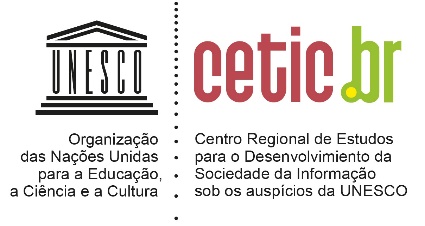 TIC GOVERNO ELETRÔNICO 2019PESQUISA SOBRE O USO DAS TECNOLOGIAS DE INFORMAÇÃO E COMUNICAÇÃO NO SETOR PÚBLICO BRASILEIROPREFEITURASTIC GOVERNO ELETRÔNICO 2019PESQUISA SOBRE O USO DAS TECNOLOGIAS DE INFORMAÇÃO E COMUNICAÇÃO NO SETOR PÚBLICO BRASILEIROPREFEITURASTIC GOVERNO ELETRÔNICO 2019PESQUISA SOBRE O USO DAS TECNOLOGIAS DE INFORMAÇÃO E COMUNICAÇÃO NO SETOR PÚBLICO BRASILEIROPREFEITURASTIC GOVERNO ELETRÔNICO 2019PESQUISA SOBRE O USO DAS TECNOLOGIAS DE INFORMAÇÃO E COMUNICAÇÃO NO SETOR PÚBLICO BRASILEIROPREFEITURASINÍCIO:_____:_____INÍCIO:_____:_____INÍCIO:_____:_____TÉRMINO:_____:_____TÉRMINO:_____:_____NÚMERO DOQUESTIONÁRIO:____________________________NÚMERO DOQUESTIONÁRIO:____________________________SETOR IBGE: |_____|_____|_____|_____|SETOR IBGE: |_____|_____|_____|_____|SETOR IBGE: |_____|_____|_____|_____|SETOR IBGE: |_____|_____|_____|_____|SETOR IBGE: |_____|_____|_____|_____|DISTRITO: |___|___|DISTRITO: |___|___|NOME DO(A) ENTREVISTADO(A):NOME DO(A) ENTREVISTADO(A):NOME DO(A) ENTREVISTADO(A):NOME DO(A) ENTREVISTADO(A):NOME DO(A) ENTREVISTADO(A):TELEFONE:TELEFONE:ENDEREÇO DO DOMICÍLIO:ENDEREÇO DO DOMICÍLIO:ENDEREÇO DO DOMICÍLIO:ENDEREÇO DO DOMICÍLIO:ENDEREÇO DO DOMICÍLIO:8 - NÃO TEM                                 9 - RECUSA8 - NÃO TEM                                 9 - RECUSACIDADE:CIDADE:CIDADE:BAIRRO:BAIRRO:CEP |___|___|___|___|- |___|___|___|CEP |___|___|___|___|- |___|___|___|ENTREVISTADOR(A):CÓDIGO|___|___|___|___|___|CÓDIGO|___|___|___|___|___|DATA:_____/_____/ 19CRÍTICO(A):CÓDIGO|___|___|___|___|___|DATA:_____/_____/ 19DIGITADOR(A):CÓDIGO|___|___|___|___|___|CÓDIGO|___|___|___|___|___|DATA:_____/_____/ 19REDIGITADOR(A):CÓDIGO|___|___|___|___|___|DATA:_____/_____/ 19VERIFICADOR(A) 1DATA: _____/_____/ 19VERIFICADOR(A) 1DATA: _____/_____/ 19VERIFICADOR(A) 1DATA: _____/_____/ 19CÓDIGO|___|___|___|___|___|1 - Verificação in loco | acompanhamento1 - Verificação in loco | acompanhamentoSem erros          0Erro nivel           1 Erro nivel           2Erro nivel           3VERIFICADOR(A) 1DATA: _____/_____/ 19VERIFICADOR(A) 1DATA: _____/_____/ 19VERIFICADOR(A) 1DATA: _____/_____/ 19CÓDIGO|___|___|___|___|___|2 - Verificação posterior face a face2 - Verificação posterior face a faceSem erros          0Erro nivel           1 Erro nivel           2Erro nivel           3VERIFICADOR(A) 1DATA: _____/_____/ 19VERIFICADOR(A) 1DATA: _____/_____/ 19VERIFICADOR(A) 1DATA: _____/_____/ 19CÓDIGO|___|___|___|___|___|3 - Verificação posterior por telefone3 - Verificação posterior por telefoneSem erros          0Erro nivel           1 Erro nivel           2Erro nivel           3VERIFICADOR(A) 2DATA: _____/_____/ 19VERIFICADOR(A) 2DATA: _____/_____/ 19VERIFICADOR(A) 2DATA: _____/_____/ 19CÓDIGO|___|___|___|___|___|1 - Verificação in loco | acompanhamento1 - Verificação in loco | acompanhamentoSem erros          0Erro nivel           1 Erro nivel           2Erro nivel           3VERIFICADOR(A) 2DATA: _____/_____/ 19VERIFICADOR(A) 2DATA: _____/_____/ 19VERIFICADOR(A) 2DATA: _____/_____/ 19CÓDIGO|___|___|___|___|___|2 - Verificação posterior face a face2 - Verificação posterior face a faceSem erros          0Erro nivel           1 Erro nivel           2Erro nivel           3VERIFICADOR(A) 2DATA: _____/_____/ 19VERIFICADOR(A) 2DATA: _____/_____/ 19VERIFICADOR(A) 2DATA: _____/_____/ 19CÓDIGO|___|___|___|___|___|3 - Verificação posterior por telefone3 - Verificação posterior por telefoneSem erros          0Erro nivel           1 Erro nivel           2Erro nivel           3PROGRAMAÇÃO: INCLUIR O NOME DO MUNICÍPIO DA LISTAGEMCONFIRMAÇÃO DO MUNICÍPIO: O(A) senhor(a) fala da prefeitura de ______________ (LEIA O NOME DO MUNICÍPIO)? (RU)INTRODUÇÃO – TELEFONISTA OU CONTATO GERAL DA PREFEITURABom dia/boa tarde, o(a) senhor(a) pode me passar para o Departamento de Tecnologia da Informação da prefeitura de ______________, por gentileza?[ENTREVISTADOR(A), SE NECESSÁRIO ESCLARECER] Departamento de Tecnologia da Informação é a área encarregada geralmente dos computadores, redes e Internet da prefeitura. [CASO NÃO HAJA ÁREA DE TI]: Gostaria, então, de falar com a pessoa responsável pela área de informática, tecnologia de informação, rede de computadores ou Internet nesta prefeitura. [Quem gostaria?] Estamos ligando da parte do(a) [NOME DA EMPRESA RESPONSÁVEL PELA COLETA DE DADOS DA PESQUISA]. ENCAMINHAMENTO PARA O(A) RESPONDENTE QUALIFICADO(A) – ÁREA DE TECNOLOGIA DA INFORMAÇÃO OU COM O RESPONSÁVEL PELAS TECNOLOGIAS DA INFORMAÇÃO DA PREFEITURABom dia/boa tarde, meu nome é [NOME DO(A) ENTREVISTADOR(A)], sou entrevistador(a) do(a) [NOME DA EMPRESA RESPONSÁVEL PELA COLETA DE DADOS DA PESQUISA] e estamos realizando uma pesquisa encomendada pelo CGI.br, o Comitê Gestor da Internet no Brasil, que visa ampliar o conhecimento sobre o uso das tecnologias da informação e comunicação no setor público, e quero contar com a sua colaboração. Antes de tudo, gostaria de informar que a sua participação é voluntária, e além disso, nós garantimos que suas respostas serão tratadas de forma estritamente confidencial.Devemos falar preferencialmente com a pessoa responsável pela área de informática, Tecnologia da Informação, ou departamento que gerencia a rede de computadores da prefeitura. Caso não exista esta área na prefeitura, falaremos com a pessoa que é responsável por essas tecnologias na prefeitura.PROGRAMAÇÃO: Inserir a seguinte mensagem:[ENTREVISTADOR(A)] Se necessário esclarecer:(1) Sobre a realização desta pesquisa, foi enviado um comunicado do Comitê Gestor da Internet. Caso o(a) senhor(a) tenha interesse, podemos reenviar este documento.(2) Para obter mais informações sobre esse estudo, você também pode acessar a página do Comitê Gestor da Internet no Brasil na Internet, pelo site: (http://cetic.br/pesquisa/governo-eletronico/faq)Sim1PULE PARA A1CNão2FAÇA P02Não sabe (ESP.)97FAÇA P02Não respondeu (ESP.)98FAÇA P02Sim 1SOLICITE OS DADOS DO(A) RESPONDENTE E VOLTE PARA ENCAMINHAMENTO PARA O(A) RESPONDENTE QUALIFICADO(A)Não2AGRADEÇA E ENCERRE A ENTREVISTA (OCORRÊNCIA FILTRO P02)Não sabe (ESP.)97AGRADEÇA E ENCERRE A ENTREVISTA (OCORRÊNCIA FILTRO P02)Não respondeu (ESP.)98AGRADEÇA E ENCERRE A ENTREVISTA (OCORRÊNCIA FILTRO P02)NOME: _____________________ (ANOTE)(   ) 97 Não sabe (ESP.)     (   ) 98 Não respondeu (ESP.)DEPARTAMENTO: _____________________ (ANOTE)(   ) 97 Não sabe (ESP.)     (   ) 98 Não respondeu (ESP.)CARGO: _____________________ (ANOTE)(   ) 97 Não sabe (ESP.)     (   ) 98 Não respondeu (ESP.)TELEFONE: Celular (    )_____________ (   ) 97 Não sabe (ESP.)     (   ) 98 Não respondeu (ESP.)Comercial (    ) __________ (   ) 97 Não sabe (ESP.)     (   ) 98 Não respondeu (ESP.)Residencial (    ) _________ (   ) 97 Não sabe (ESP.)     (   ) 98 Não respondeu (ESP.)Concurso público de caráter permanente efetivo com vínculo estatutário ou celetista 1PULE PARA BLOCO IConcurso público de caráter temporário 2PULE PARA BLOCO ICargo comissionado ou cargo de confiança3PULE PARA BLOCO IPrestador de serviços terceirizados de empresa privada 4PULE PARA P03Prestador de serviços através de empresa pública, autarquia, fundação, sociedade de economia mista ou outra organização de TI que não seja empresa privada. (Especifique): Qual seria esse órgão? ____________________________5PULE PARA BLOCO IOutro (ESP.). (Especifique): Qual? _______ 6ENCERRENão sabe (ESP.)8ENCERRENão respondeu (ESP.)9ENCERRESim 1SOLICITE OS DADOS DO(A) RESPONDENTE E VOLTE PARA ENCAMINHAMENTO PARA O(A) RESPONDENTE QUALIFICADO(A)Não2AGRADEÇA E ENCERRE A ENTREVISTA (OCORRÊNCIA FILTRO SERVIÇO DE TI TERCEIRIZADO DE EMPRESA PRIVADA)Não sabe (ESP.)8AGRADEÇA E ENCERRE A ENTREVISTA (OCORRÊNCIA FILTRO SERVIÇO DE TI TERCEIRIZADO DE EMPRESA PRIVADA)Não respondeu (ESP.)9AGRADEÇA E ENCERRE A ENTREVISTA (OCORRÊNCIA FILTRO SERVIÇO DE TI TERCEIRIZADO DE EMPRESA PRIVADA)NOME:_____________________ (ANOTE)(   ) 97 Não sabe (ESP.)     (   ) 98 Não respondeu (ESP.)DEPARTAMENTO:_____________________ (ANOTE)(   ) 97 Não sabe (ESP.)     (   ) 98 Não respondeu (ESP.)CARGO:_____________________ (ANOTE)(   ) 97 Não sabe (ESP.)     (   ) 98 Não respondeu (ESP.)TELEFONE: Celular (    )_____________ (   ) 97 Não sabe (ESP.)     (   ) 98 Não respondeu (ESP.)Comercial (    ) __________ (   ) 97 Não sabe (ESP.)     (   ) 98 Não respondeu (ESP.)Residencial (    ) _________ (   ) 97 Não sabe (ESP.)     (   ) 98 Não respondeu (ESP.)Área de TIÁrea de TIDiretor(a) de TI/informática/sistemas/redes/desenvolvimento/suporte1Gerente de TI/informática/sistemas/redes/desenvolvimento/suporte2Supervisor(a)/Chefe/Coordenador(a) de TI/informática/sistemas/redes/desenvolvimento/suporte3Consultor(a)/Influenciador(a) de TI/informática/sistemas/redes/desenvolvimento/suporte4Analista/Técnico(a) de TI/informática/sistemas/redes/desenvolvimento/suporte5Gestor(a) de TI/informática/sistemas/redes/desenvolvimento/suporte6Outro profissional da área (Especifique): |___|___| ______________________________9Outras áreasOutras áreasPresidente/Vice/Diretor(a) geral 11Diretor(a)12Gerente 13Supervisor(a)/Chefe/Coordenador(a)14Prefeito(a)15Secretário(a) municipal16Outro profissional (Especifique): |___|___| _____________________________________20SimNãoNS (ESP.)NR (ESP.)AComputador de Mesa1289BNotebook 1289CTablet1289Sim 1Não2Não sabe (ESP.)97Não respondeu (ESP.)98SimNãoNS (ESP.)NR (ESP.)AConexão discada, que deixa a linha de telefone ocupada durante o uso129798BConexão DSL, via linha telefônica, que NÃO deixa a linha ocupada durante o uso129798CConexão via cabo129798DConexão via fibra ótica129798EConexão via satélite129798FConexão via rádio129798GModem 3G ou 4G129798Sim 1Não2Não sabe (ESP.)97Não respondeu (ESP.)98|_|_|_|_|_|_| pessoas (ANOTE)1Não sabe (ESP.)97Não respondeu (ESP.)98SimNãoNS (ESP.)NR (ESP.)AFuncionários efetivos da própria prefeitura  129798B	Funcionários cedidos de outro órgão público 129798CCargos comissionados ou de livre nomeação 129798DEstagiários 129798ETerceirizados  129798Sim 1 PULE PARA C3ANão2 REFAÇA C1BNão sabe (ESP.)97 REFAÇA C1BNão respondeu (ESP.)98 REFAÇA C1BC1GC1GC1GC1GC1G1C1G1C1G1C1G1C1G2C1G2C1G2C1G2C1G2Sim Não Não sabe(ESP.)Não respondeu(ESP.)Sim Não Não sabe(ESP.)Não respondeu(ESP.)Sim Não Não sabe(ESP.)Não respondeu(ESP.)APlano diretor ou estratégico de TI129798129798129798BPlano de segurança da informação 129798129798129798Equipe própria da prefeituraOrganizaçãoPública de TI Empresa privada terceirizadaNenhum/  Não utiliza esse serviço(ESP.)NS (ESP.)NR (ESP.)AReparo e manutenção dos equipamentos12349798B	Suporte técnico para sistema interno da prefeitura 12349798CDesenvolvimento de software 12349798DServiço de hospedagem12349798EDesenvolvimento de website 12349798FInstalação e reparo da infraestrutura elétrica e redes12349798Sim 1Não2Não sabe (ESP.)97Não respondeu (ESP.)98PROGRAMAÇÃO: FIXAR O ITEM L (GESTÃO INTEGRADA – ERP) NA ÚLTIMA POSIÇÃOPROGRAMAÇÃO: FIXAR O ITEM L (GESTÃO INTEGRADA – ERP) NA ÚLTIMA POSIÇÃOSimNãoNS (ESP.)NR (ESP.)ARecursos humanos129798BPatrimônio129798COrçamento129798DFinanças e contabilidade129798ECompras129798GContratos 129798HInformação geográfica, mapas ou geoprocessamento129798IApoio à decisão, inteligência analítica, business intelligence - BI129798JProtocolos 129798KGestão de documentos  129798LGestão integrada - ERP129798Sim 1Não2Não sabe (ESP.)97Não respondeu (ESP.)98SimNãoNS (ESP.)NR (ESP.)AEnvio de SMS para o cidadão129798BRecebimento de SMS enviado pelo cidadão 129798CAplicativos criados pela prefeitura129798DAplicativos criados por terceiros a partir de dados disponibilizados pela prefeitura129798ETransações e pagamentos129798FWebsite adaptado para dispositivos móveis ou desenhado em versão mobile129798HEnvio de mensagem por WhatsApp ou Telegram129798GAlgum outro? (ANOTE)____________129798SimNãoNS (ESP.)NR (ESP.)ARestringe o acesso físico aos servidores centrais129798BUtiliza senha para acesso à rede e aplicações129798CUtiliza programas que identificam invasões, vírus e spam129798DControla os software instalados nas estações de trabalho dos usuários129798EFaz backup 129798FOferece suprimento de energia aos servidores centrais129798GGera certificados digitais para transações ou pagamentos129798HUtiliza assinatura eletrônica ou digital em documentos 129798ENCAMINHAMENTO PARA O(A) SEGUNDO(A) RESPONDENTESim1PULE PARA G1Não2FAÇA S1Não sabe (ESP.)97FAÇA S1Não respondeu (ESP.)98FAÇA S1Sim, sabe quem é o responsável pelos conteúdos digitais1PREENCHA S4Sabe qual é o departamento, mas não sabe quem é a pessoa responsável2PREENCHA S4Não sabe se existe essa pessoa ou departamento3PULE PARA G1A prefeitura não tem pessoa ou departamento responsável pelos conteúdos digitais na Internet4PULE PARA G1NOME: _____________________ (ANOTE)CARGO:______________________(ANOTE) (   ) 97 Não sabe (ESP.)     (   ) 98 Não respondeu (ESP.)PROGRAMAÇÃO: CASO O(A) ENTREVISTADO(A) TENHA RESPONDIDO O CÓD. 1 NA S1, ELE(A) DEVE INFORMAR OBRIGATORIAMENTE O NOMEDEPARTAMENTO: _____________________ (ANOTE)(   ) 97 Não sabe (ESP.)     (   ) 98 Não respondeu (ESP.)PROGRAMAÇÃO: CASO O(A) ENTREVISTADO(A) TENHA RESPONDIDO O CÓD. 2 NA S1, ELE(A) DEVE INFORMAR OBRIGATORIAMENTE O DEPARTAMENTO. TELEFONE: Celular (    )_____________ (   ) 97 Não sabe (ESP.)     (   ) 98 Não respondeu (ESP.)Comercial (    ) __________ (   ) 97 Não sabe (ESP.)     (   ) 98 Não respondeu (ESP.)Residencial (    ) _________ (   ) 97 Não sabe (ESP.)     (   ) 98 Não respondeu (ESP.)Sim1PROGRAMAÇÃO: APLICAR O BLOCO IV E INSERIR A ABORDAGEM PARA SEGUNDO(A) RESPONDENTENão2PROGRAMAÇÃO: APLICAR O BLOCO IV E REGISTRAR OCORRÊNCIA “ENCAMINHAMENTO PARA SEGUNDO(A) RESPONDENTE” NO PRÓXIMO CONTATO PARA A ENTREVISTA COM O(A) SEGUNDO(A) RESPONDENTE, INSERIR TEXTO DE INTRODUÇÃO 2 (COM TELEFONISTA OU CONTATO GERAL DA PREFEITURA) E O TEXTO DE ENCAMINHAMENTO PARA O(A) SEGUNDO(A) RESPONDENTENão sabe (ESP.)97PROGRAMAÇÃO: APLICAR O BLOCO IV E REGISTRAR OCORRÊNCIA “ENCAMINHAMENTO PARA SEGUNDO(A) RESPONDENTE” NO PRÓXIMO CONTATO PARA A ENTREVISTA COM O(A) SEGUNDO(A) RESPONDENTE, INSERIR TEXTO DE INTRODUÇÃO 2 (COM TELEFONISTA OU CONTATO GERAL DA PREFEITURA) E O TEXTO DE ENCAMINHAMENTO PARA O(A) SEGUNDO(A) RESPONDENTENão respondeu (ESP.)98PROGRAMAÇÃO: APLICAR O BLOCO IV E REGISTRAR OCORRÊNCIA “ENCAMINHAMENTO PARA SEGUNDO(A) RESPONDENTE” NO PRÓXIMO CONTATO PARA A ENTREVISTA COM O(A) SEGUNDO(A) RESPONDENTE, INSERIR TEXTO DE INTRODUÇÃO 2 (COM TELEFONISTA OU CONTATO GERAL DA PREFEITURA) E O TEXTO DE ENCAMINHAMENTO PARA O(A) SEGUNDO(A) RESPONDENTEINTRODUÇÃO 2 – TELEFONISTA OU CONTATO GERAL DA PREFEITURABom dia/boa tarde, o(a) senhor(a) pode me passar para o _________(PROGRAMAÇÃO: TRAZER O NOME DO DEPARTAMENTO RESPONDIDO EM S4 OU P02D), por gentileza?[Quem gostaria?] Estamos ligando da parte do(a) [NOME DA EMPRESA RESPONSÁVEL PELA COLETA DE DADOS DA PESQUISA]. ENCAMINHAMENTO PARA O(A) SEGUNDO(A) RESPONDENTE – RESPONSÁVEL PELOS CONTEÚDOS DIGITAIS NA INTERNET DA PREFEITURABom dia/boa tarde, meu nome é [NOME DO(A) ENTREVISTADOR(A)], sou entrevistador(a) do(a) [NOME DA EMPRESA RESPONSÁVEL PELA COLETA DE DADOS DA PESQUISA] e estamos realizando uma pesquisa encomendada pelo CGI.br, o Comitê Gestor da Internet no Brasil, que visa ampliar o conhecimento sobre o uso das tecnologias da informação e comunicação no setor público, e quero contar com a sua colaboração. Antes de tudo, gostaria de informar que a sua participação é voluntária, e, além disso, nós garantimos que suas respostas serão tratadas de forma estritamente confidencial.Na primeira fase da pesquisa com a prefeitura de _______ [PROGRAMAÇÃO: INSERIR NOME DO MUNICÍPIO], já entrevistamos o(a) senhor(a) [PROGRAMAÇÃO: INSERIR NOME E CARGO DO(A) RESPONDENTE 1] e, para concluir a pesquisa, gostaríamos de entrevistar a pessoa responsável pelos conteúdos digitais da prefeitura. Sim1PULE PARA A1C2Não2FAÇA S5ANão sabe (ESP.)97FAÇA S5ANão respondeu (ESP.)98FAÇA S5ASim 1SOLICITE OS DADOS DO(A) RESPONDENTE E VOLTE PARA ENCAMINHAMENTO PARA O(A) RESPONDENTE QUALIFICADO(A)Não2AGRADEÇA E ENCERRE A ENTREVISTA (OCORRÊNCIA FILTRO S5A)Não sabe (ESP.)97AGRADEÇA E ENCERRE A ENTREVISTA (OCORRÊNCIA FILTRO S5A)Não respondeu (ESP.)98AGRADEÇA E ENCERRE A ENTREVISTA (OCORRÊNCIA FILTRO S5A)NOME:_____________________ (ANOTE)(   ) 97 Não sabe (ESP.)     (   ) 98 Não respondeu (ESP.)DEPARTAMENTO:_____________________ (ANOTE)(   ) 97 Não sabe (ESP.)     (   ) 98 Não respondeu (ESP.)CARGO:_____________________ (ANOTE)(   ) 97 Não sabe (ESP.)     (   ) 98 Não respondeu (ESP.)TELEFONE: Celular (    )_____________ (   ) 97 Não sabe (ESP.)     (   ) 98 Não respondeu (ESP.)Comercial (    ) __________ (   ) 97 Não sabe (ESP.)     (   ) 98 Não respondeu (ESP.)Residencial (    ) _________ (   ) 97 Não sabe (ESP.)     (   ) 98 Não respondeu (ESP.)Concurso público de caráter permanente efetivo com vínculo estatutário ou celetista 1PULE PARA G1Concurso público de caráter temporário 2PULE PARA G1Cargo comissionado ou cargo de confiança3PULE PARA G1Prestador de serviços terceirizados de empresa privada 4PULE PARA P03APrestador de serviços através de empresa pública, autarquia, fundação, sociedade de economia mista ou outra organização de TI que não seja empresa privada. (Especifique): Qual seria esse órgão? ____________________________5PULE PARA G1Outro (ESP.). (Especifique): Qual? _______ 6ENCERRENão sabe (ESP.)97ENCERRENão respondeu (ESP.)98ENCERRESim 1SOLICITE OS DADOS DO(A) RESPONDENTE E VOLTE PARA ENCAMINHAMENTO PARA O(A) SEGUNDO(A) RESPONDENTE Não2AGRADEÇA E ENCERRE A ENTREVISTA (OCORRÊNCIA FILTRO SERVIÇO DE TI TERCEIRIZADO DE EMPRESA PRIVADA)Não sabe (ESP.)97AGRADEÇA E ENCERRE A ENTREVISTA (OCORRÊNCIA FILTRO SERVIÇO DE TI TERCEIRIZADO DE EMPRESA PRIVADA)Não respondeu (ESP.)98AGRADEÇA E ENCERRE A ENTREVISTA (OCORRÊNCIA FILTRO SERVIÇO DE TI TERCEIRIZADO DE EMPRESA PRIVADA)NOME:_____________________ (ANOTE)(   ) 97 Não sabe (ESP.)     (   ) 98 Não respondeu (ESP.)DEPARTAMENTO:_____________________ (ANOTE)(   ) 97 Não sabe (ESP.)     (   ) 98 Não respondeu (ESP.)CARGO:_____________________ (ANOTE)(   ) 97 Não sabe (ESP.)     (   ) 98 Não respondeu (ESP.)TELEFONE: Celular (    )_____________ (   ) 97 Não sabe (ESP.)     (   ) 98 Não respondeu (ESP.)Comercial (    ) __________ (   ) 97 Não sabe (ESP.)     (   ) 98 Não respondeu (ESP.)Residencial (    ) _________ (   ) 97 Não sabe (ESP.)     (   ) 98 Não respondeu (ESP.)Área de TIÁrea de TIDiretor(a) de TI/informática/sistemas/redes/desenvolvimento/suporte1Gerente de TI/informática/sistemas/redes/desenvolvimento/suporte2Supervisor(a)/Chefe/Coordenador(a) de TI/informática/sistemas/redes/desenvolvimento/suporte3Consultor(a)/Influenciador(a) de TI/informática/sistemas/redes/desenvolvimento/suporte4Analista/Técnico(a) de TI/informática/sistemas/redes/desenvolvimento/suporte5Gestor(a) de TI/informática/sistemas/redes/desenvolvimento/suporte6Outro profissional da área (Especifique): |___|___| ______________________________9Outras áreasOutras áreasPresidente/Vice/Diretor(a) geral11Diretor(a)12Gerente 13Supervisor(a)/Chefe/Coordenador(a)14Prefeito(a)15Secretário(a) municipal16Assessor(a) de comunicação17Outro profissional (Especifique): |___|___| _____________________________________20Sim. Qual o endereço? O(A) senhor(a) poderia soletrar?1Não2Não sabe (ESP.)97Não respondeu (ESP.)98Sim 1Não2Não sabe (ESP.)97Não respondeu (ESP.)98SimNãoNS (ESP.)NR(ESP.)AEstrutura organizacional como organograma e nomes dos responsáveis pelas áreas, departamentos ou setores129798BEndereços e telefones129798CHorário de atendimento ao público129798SimNãoNS (ESP.)NR (ESP.)AEmitir boletos de tributos ou outras guias de pagamento129798BConsultar processos administrativos ou judiciais em andamento129798CEmitir nota fiscal eletrônica129798DFazer download de documentos ou formulários129798EPreencher ou enviar formulários pelo website 129798FFazer emissões de documentos como licenças, certidões, permissões e outros documentos129798GFazer inscrição ou matrícula como, por exemplo, para concursos, cursos e escolas129798HRealizar agendamentos para consultas, atendimentos, serviços, entre outros129798SimNãoNS (ESP.)NR (ESP.)AÁudio ou rádio web129798BVídeos 129798CTransmissão on-line em tempo real de eventos como sessões, palestras, reuniões129798DFerramenta de busca nos conteúdos do website 129798SimNãoNS (ESP.)NR (ESP.)APor telefone129798BPelo website da prefeitura129798CPor WhatsApp129798DPor outras redes sociais, como Facebook e Instagram129798EPor aplicativos de celular da prefeitura 129798. . SimNãoNS (ESP.)NR (ESP.)AAcesso à Internet por meio de centros públicos de acesso gratuito, como telecentros 129798BAcesso à Internet através de conexão WiFi gratuita em áreas públicas do município, como praças, parques etc.  129798ALGUM SITE DA PREFEITURASITE DE OUTRO ÓRGÃO PÚBLICOOUTROS SITESNÃO É PUBLICADO NA INTERNETNS (ESP.)NR (ESP.)AAs contas públicas, receitas, despesas ou o portal de transparência desta prefeitura12349798BAs compras, editais de licitações ou compras eletrônicas desta prefeitura12349798CO catálogo de serviços públicos desta prefeitura 12349798DA lista de salários dos servidores públicos desta prefeitura12349798EOs contratos desta prefeitura12349798FA legislação, decretos, portarias relacionados a prefeitura12349798GO diário oficial on-line desta prefeitura12349798HOs documentos com os objetivos, planos e metas desta prefeitura para a atual gestão, como planejamento estratégico ou plano de governo12349798IOs documentos com o acompanhamento e resultados dos planos e metas desta prefeitura12349798Sim 1 VOLTE PARA A G1, COM RESPOSTA CÓD. 1 JÁ REGISTRADA.APÓS A G1, MOSTRE J3, H1P E G4. DEPOIS, SIGA PARA N1Não2 PROSSIGANão sabe (ESP.)97 PROSSIGANão respondeu (ESP.)98 PROSSIGASimNãoNS (ESP.)NR (ESP.)AEndereço de e-mail para contato129798BFormulário eletrônico para contato 129798CAtendimento on-line em tempo real, por exemplo, chat para tirar dúvidas129798SimNãoNS (ESP.)NR(ESP.)ADenúncia on-line 129798CServiço de solicitação de acesso à informação ou Serviço de Informação ao Cidadão (E-SIC/NIC/SIC)129798Sim 1Não2Não sabe (ESP.)97Não respondeu (ESP.)98SimNãoNS(ESP.)NR      (ESP.)AFacebook, YahooProfile, Google + 1289BFlickr, Instagram, Snapchat ou Periscope 1289CLinkedIn 1289DTwitter 1289EWordPress, Blogspot ou Medium1289FYouTube ou Vimeo1289GWhatsApp ou Telegram 1289HOutras redes sociais ou plataformas on-line. Qual(is)? (Especifique):1289Sim 1Não2Não sabe (ESP.)97Não respondeu (ESP.)98SimNãoNS (ESP.)NR (ESP.)APossui uma área ou pessoa responsável pelo relacionamento com os cidadãos nas redes sociais?129798BTerceiriza o serviço de relacionamento com os cidadãos nas redes sociais?129798SimNãoNS (ESP.)NR (ESP.)APostar notícias sobre a prefeitura 129798BResponder a comentários e dúvidas dos cidadãos129798CDivulgar serviços ou campanhas 129798DAtendimento por chat com atendentes em tempo real129798Todos os dias1Pelo menos uma vez por semana2Pelo menos uma vez por mês3Pelo menos uma vez a cada três meses4Pelo menos uma vez por ano5Nunca atualizou (ESP.)6Não sabe (ESP.)97Não respondeu (ESP.)98M1BM1BM1BM1BM1CM1CM1CM1CM1CM1CSimNãoNS (ESP.)NR(ESP.)Website da prefeituraWebsite de outro órgão públicoRedes sociaisOutro website NS (ESP.)NR(ESP.)AConsulta pública on-line para que cidadãos possam enviar contribuições para leis, orçamentos, planos, etc.12979812349798BGrupos de discussão como fóruns ou comunidades pela Internet 12979812349798CEnquete on-line sobre assuntos de interesse da prefeitura12979812349798DVotação on-line para orientar a tomada de decisão sobre políticas públicas, orçamento etc.12979812349798BLOCO IIISimNãoNS (ESP.)NR (ESP.)ATransporte público por meio de ônibus, micro-ônibus ou vans129798DIluminação de vias públicas129798ESemáforos129798SimNãoNS (ESP.)NR (ESP.)AExiste bilhete eletrônico ou cartão eletrônico para uso de ônibus, micro-ônibus ou vans129798BOs ônibus de transporte público possuem dispositivo de GPS 129798CO sistema de iluminação está conectado a uma rede de comunicação que permite, por exemplo, alteração de intensidade da luz à distância129798DA rede de semáforos é controlada à distância129798Sim 1Não2Não sabe (ESP.)97Não respondeu (ESP.)98SimNãoNS (ESP.)NR (ESP.)ASegurança pública129798BTrânsito 129798CTransporte público129798DSituações de emergência ou desastres como, por exemplo, enchentes, desabamentos, incêndios ou situações inesperadas129798EPatrimônio ou prédios públicos municipais129798FOutros (ESP.)129798Masculino1Feminino2|____|____| ANOS[ENTREVISTADOR(A), MARQUE A IDADE EXATA]1RECUSA2Não sabe (ESP.)97Não respondeu (ESP.)981Analfabeto/Fundamental I incompleto/Primário incompleto (até 3ª série) 2Ensino Fundamental I completo/Primário completo (4ª série)3Ensino Fundamental II incompleto/Ginásio incompleto (entre 5ª à 7ª série)4 Ensino Fundamental II completo/Ginásio completo (8ª série)5Ensino Médio incompleto/Colegial incompleto (1º ou 2º ano)/Ensino Técnico incompleto6Ensino Médio completo/Colegial completo (até 3º ano) /Ensino Técnico completo7Ensino Superior incompleto8Ensino Superior completo 9Pós-graduação (Mestrado, Doutorado, Especialização, MBA, etc.) completa97Não sabe98Não respondeu|____|____| ANOS 1|____|____| MESES2Não sabe (ESP.)97Não respondeu (ESP.)98